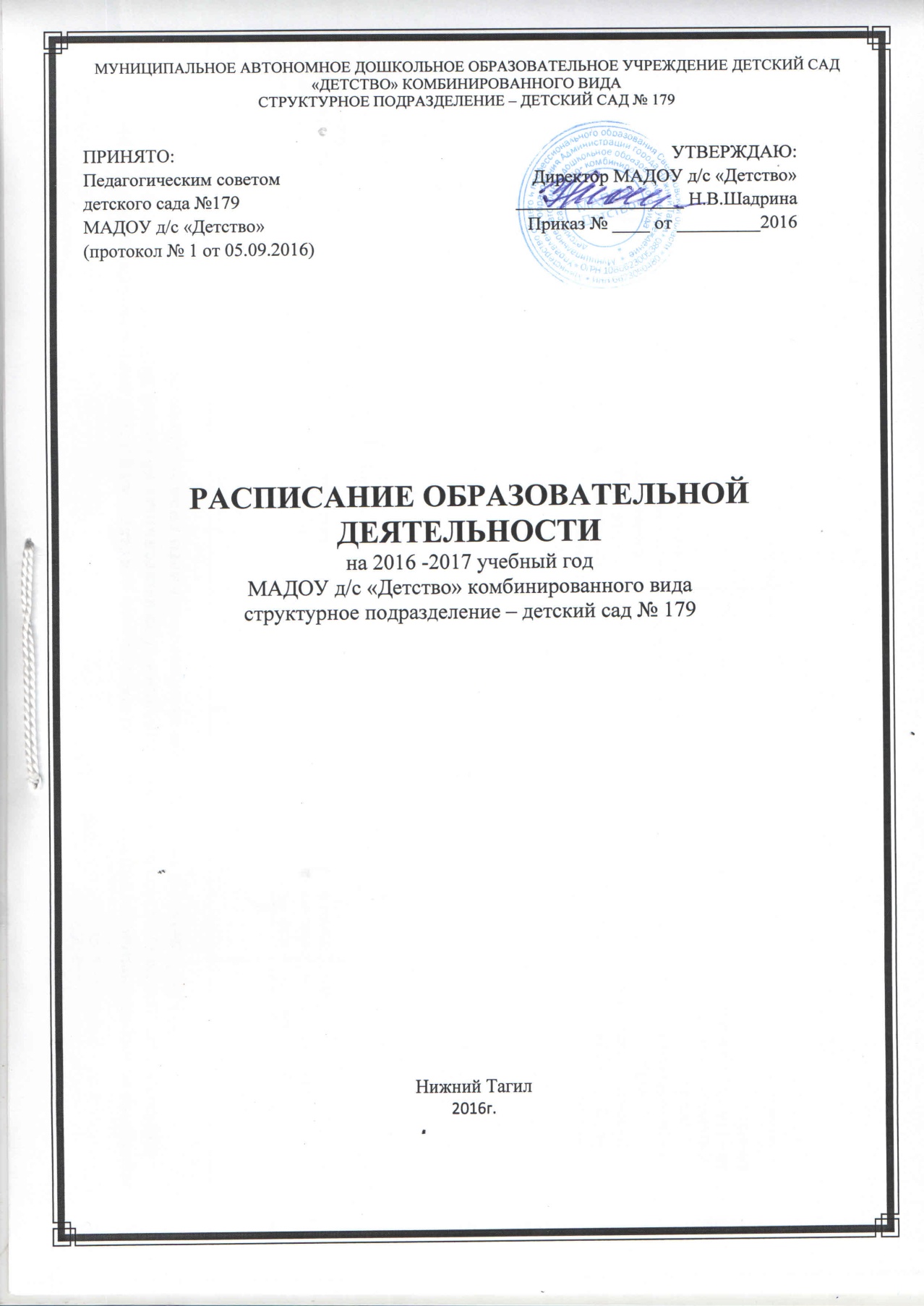 Расписание непосредственно организованной образовательной деятельности детей дошкольного возраста в различных видах детской деятельности по реализации образовательных областей 2016 - 2017 учебный годМАДОУ детский сад «Детство» комбинированного вида детского сада № 179 1 группа (6-7 лет)2 группа (3-4 года)3 группа (2 - 3 года)4 группа (3-4 года)5 группа (2 - 3 года)12 группа ( 5 – 6 лет)Понедельник9.00 – 9.30 Познавательно - исследовательская деятельность( ознакомление  с миром природы )9.40 – 10.10 Изобразительная деятельность(лепка/аппликация)11.10 – 11.40 Двигательная, игровая, деятельность: физическое развитие (улица)9.00 – 9.15 Двигательная, игровая, деятельность: физическое развитие 9.25. – 9.40 Познавательно - исследовательская деятельность(приобщение к социокультурным ценностям, ознакомление  с миром природы)9.00 – 9.10 Предметная деятельность и игры с составными и динамическими игрушками 15.40-16.10 Двигательная, игровая, деятельность: физическое развитие (по подгруппам) 9:00-9:15Музыкальная деятельность 9.25. – 9.40 Познавательно - исследовательская деятельность(приобщение к социокультурным ценностям, ознакомление  с миром природы)9.00 – 9.10 Предметная деятельность и игры с составными и динамическими игрушками 9.25 – 9.35 Экспериментирование  с материалом и веществами( конструирование / аппликация )9.25-9.50 Двигательная, игровая, деятельность: физическое развитие10.00 – 10.25 Коммуникативная деятельность (развитие речи)Вторник9.00 – 9.30 Познавательно - исследовательская деятельность(формирование элементарных математических представлений).9.40 – 10.10 Изобразительная деятельность (конструирование)10.30 – 11.00 Музыкальная деятельность9.00 – 9.15 Музыкальная деятельность9.25. – 9.40  Познавательно - исследовательская деятельность(формирование элементарных математических представлений).9.00 – 9.10 Экспериментирование  с материалом и веществами  (лепка/ рисование)16.00-16.10 Музыкальная деятельность 9.10-9.25 Изобразительная деятельность  (рисование/лепка)9.55-10.10 Двигательная, игровая, деятельность: физическое развитие9.00-9.10 Экспериментирование  с материалом и веществами  (лепка/ рисование)15.40-16.10 Двигательная, игровая, деятельность: физическое развитие (по подгруппам) 9.00 – 9.25 Познавательно - исследовательская деятельность(формирование элементарных математических представлений).9.55 – 10.20 Музыкальная деятельностьСреда9.00 – 9.30 Познавательно - исследовательская деятельность(формирование элементарных математических представлений).9.40 – 10.10 Изобразительная деятельность  (рисование)11.00 – 12.00 Двигательная, игровая, деятельность: бассейн (по подгруппам)9.00-9.15 Двигательная, игровая, деятельность: физическое развитие9.25 - 9.40 Изобразительная деятельность  (рисование/лепка)9.00 – 9.10 Предметная деятельность и игры с составными и динамическими игрушками 15.40-16.10 Двигательная, игровая, деятельность: физическое развитие (по подгруппам)9.00-9.15 Коммуникативная деятельность(развитие речи)9.25 - 9.40 Музыкальная деятельность 9.00 – 9.10 Предметная деятельность и игры с составными и динамическими игрушками 16.00 – 16.10 Музыкальная деятельность 9.00 – 9.25 Познавательно - исследовательская деятельность(ознакомление с миром природы)10.00 – 10.50 Двигательная, игровая, деятельность: бассейн (по подгруппам)15.40 – 16.05 Изобразительная деятельность (рисование /лепка)Четверг9.00-9.30 Познавательно - исследовательская деятельность(формирование элементарных математических представлений).9.40 – 10.10 Изобразительная деятельность (конструирование)10.20 – 10.50 Двигательная, игровая, деятельность: физическое развитие9.35 – 9. 40 Коммуникативная деятельность10.10 – 10.25 Музыкальная деятельность 9.00-9.10 Музыкально-художественная деятельность: музыкальное развитие 9.25-9.40 Общение (развитие речи)9.00-9.15  Познавательно - исследовательская деятельность(формирование элементарных математических представлений).9.25 – 9.40 Двигательная, игровая, деятельность: физическое развитие 9.00 – 9.10 Общение (развитие речи)15.40-16.10 Двигательная, игровая, деятельность: физическое развитие (по подгруппам) 9.00 – 9.25 Коммуникативная деятельность.(развитие речи)9.35 – 10.00 Изобразительная деятельность (конструирование /аппликация)11.10 – 11.40 Двигательная, игровая, деятельность: физическое развитие (улица)Пятница9.00 – 9.30 Изобразительная деятельность  (рисование)9.40 – 10.10 Коммуникативная деятельность(развитие речи) 10.15 – 10.45 Музыкальная деятельность 9.25 – 9.40  Двигательная активность: физическое развитие  9.55-10.10 Изобразительная деятельность (конструирование /аппликация)9.00 – 9.10 Общение (развитие речи)9.25 – 9.35 Продуктивная деятельность: художественное творчество: аппликация/лепка  9.00-9.15 Двигательная, игровая, деятельность: физическое развитие9.25 – 9.40 Изобразительная деятельность (конструирование /аппликация)9.00-9.10Музыкальная деятельность 9.25-9.35Общение (развитие речи)9.25 – 9.50 Музыкальная деятельность 10.00 – 10.25 Познавательно - исследовательская деятельность(приобщение к социокультурным ценностям)6 группа (6-7 лет)7 группа (5 – 6 лет)8 группа (3-4 года)9 группа  (4-5 лет)10 группа (4-5 лет)ПонедельникМузыкальная деятельность9.20 – 9.5010.25 – 10.55 Двигательная, игровая, деятельность: физическое развитие 15.40 – 16.10 Изобразительная деятельность(лепка/аппликация)9.00 – 9.25 Коммуникативная деятельность.(развитие речи)9.55 – 10.20 Музыкальная деятельность 11.00 – 11.50 Двигательная, игровая, деятельность: бассейн (по подгруппам)9.00 – 9.15 Познавательно - исследовательская деятельность(приобщение к социокультурным ценностям, ознакомление  с миром природы)9.00 – 9.20 Познавательно - исследовательская деятельность (приобщение к социокультурным ценностям, ознакомление  с миром природы)10.00.-  10.20  Двигательная, игровая, деятельность: физическое развитие 9.00 – 9.20 Познавательно - исследовательская деятельность (приобщение к социокультурным ценностям, ознакомление  с миром природы)10.25-10.45 Музыкальная деятельностьВторник09.00 – 10.00 Двигательная, игровая, деятельность: бассейн (по подгруппам)10.10 – 10.40 Познавательно - исследовательская деятельность(формирование элементарных математических представлений).15.40 – 16.10 Изобразительная деятельность (рисование)9.00-9.25   Двигательная, игровая, деятельность: физическое развитие9.35 – 9.50 Познавательно - исследовательская деятельность(формирование элементарных математических представлений).9.00 – 9.15 Изобразительная деятельность  (рисование/лепка)9.30 – 9.45 Двигательная, игровая, деятельность: физическое развитие 9.00 – 9.20 Познавательно - исследовательская деятельность(формирование элементарных математических представлений).9.30 – 9.50 Музыкальная деятельность9.00-9.20 Познавательно - исследовательская деятельность: математика10.15 – 10.35 Двигательная, игровая, деятельность: физическое развитие Среда9.00 – 9.30 Познавательно - исследовательская деятельность (формирование элементарных математических представлений)9.40 – 10.10 Изобразительная деятельность (рисование)10.20 – 10.50 Познавательно - исследовательская деятельность (ознакомление  с миром природы)9.00 – 9.25 Познавательно - исследовательская деятельность (ознакомление с миром природы)10.15 – 10.40 Музыкальная деятельность 15.50 – 16.15 Изобразительная деятельность (рисование /лепка)9.00 - 9.15 Музыкальная деятельность 9.25 – 9.40 Коммуникативная деятельность (развитие речи) 9.00 – 9.20   Коммуникативная деятельность.(развитие речи)9.30 – 9.50 Изобразительная деятельность  (рисование /лепка)9.00-9.20 Коммуникативная деятельность: развитие речи10.20. – 10.40 Двигательная, игровая, деятельность: физическое развитиеЧетверг9.00-9.30 Музыкальная деятельность9.40 – 10.10 Познавательно - исследовательская деятельность  (формирование элементарных математических представлений ) 10.20 – 10.50 Коммуникативная деятельность.(развитие речи)9.00-9.25  Коммуникативная деятельность: развитие речи9.35 – 10.00 Изобразительная деятельность (конструирование /аппликация) 11.35. – 12.00 Двигательная, игровая, деятельность: физическое развитие (улица)9.00 – 9.15 Познавательно - исследовательская деятельность(формирование элементарных математических представлений)10.10 -10.25 Двигательная, игровая, деятельность: физическое развитие9.40 – 10.00 Музыкальная деятельность10.50.-  11.10  Двигательная, игровая, деятельность : физическое развитие9.00 – 9.20  Изобразительная деятельность (рисование /лепка)10.40 - 11.00 Музыкально-художественная деятельность:  музыкальное развитие Пятница9.00 – 9.30 Изобразительная деятельность (конструирование)9.40 – 10.10 Коммуникативная деятельность (развитие речи)11.10. – 11.40 Двигательная, игровая, деятельность: физическое развитие (улица)9.00 – 9.25   Коммуникативная деятельность.(развитие речи)9.35 – 10.00 Познавательно - исследовательская деятельность(приобщение к социокультурным ценностям)9.00 - 9.15 Музыкальная деятельность 9.30 –  9.25 – 9.40 Изобразительная деятельность (конструирование /аппликация)9.00 – 9.20 Изобразительная деятельность (конструирование /аппликация)10.20-10.40 Двигательная деятельность 9.00 – 9.20 Изобразительная деятельность (конструирование /аппликация)9.50. – 10.10 Двигательная, игровая, деятельность: физическое развитие 